                                                                                               Załącznik Nr 2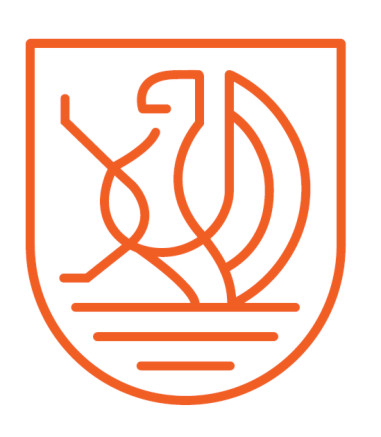 								 do Zarządzenia Nr ………/2021								 Dyrektora MOPR w Słupsku								 z dnia …………………………………               									  ……………………………………………….                                                                                                                                              									         (miejscowość, data)………………………………………………………    (imię i nazwisko wychowanka)………………………………………………………         (adres zamieszkania)………………………………………………………	            (numer telefonu)Zmiana opiekuna usamodzielnienia Zmieniam opiekuna usamodzielnienia, którego funkcję pełniła  Pani/Pan…………………….…………………………………………………………………………………………………  z powodu ……………………………………………………………………………………………………………………..………………………………………………………………………………………………………………………………………Na swojego opiekuna usamodzielnienia wskazuję Panią/Pana …………………………………. ……………………………………………………………………………………………………………………………………..Adres kontaktowy …………………………………………………………………………………………………………Numer telefonu ……………………………………………………………………………………………………………Stopień pokrewieństwa ……………………………………………………………………………………………….Uzasadnienie ………………………………………………………………………………………………………………………………………………………………………………………………………………………………………………………………………………………………………………………………………………………………………………………………………………………………………………………………………………………………………………………………………..………………………………………………………………………………………………………………………………………                                                                                      ………………………………………..                                                                                                                         (data i podpis wychowanka/i)Wyrażam zgodę na pełnienie funkcji opiekuna  dla :……………………………………………………………………………………………………………………………………………………………………………………                                                                                                                                                                       ( imię i nazwisko osoby usamodzielnianej)Zadania opiekuna: Zaznajomienie się z dokumentacją i drogą życiową osoby usamodzielnianej.Opracowanie wspólnie z osobą usamodzielnianą Indywidualnego Programu Usamodzielnienia (zawierający plan podejmowanych działań, terminy ich realizacji oraz zobowiązanie osoby usamodzielnianej do realizacji poszczególnych postanowień programu).Dokonywanie zmian w indywidualnym programie usamodzielnienia w przypadku zmiany sytuacji życiowej osoby usamodzielnianej.Współpraca z rodziną osoby usamodzielnianej oraz ze środowiskiem lokalnym, zwłaszcza ze szkołą i MOPR w Słupsku.Po zakończeniu procesu usamodzielnienia dokonanie oceny końcowej IPU.                                                                                   		………………………………………………………………… 								(data i podpis opiekuna usamodzielnienia)Akceptuję opiekuna usamodzielnienia	        ………………………………………………………………             (podpis Dyrektora MOPR w Słupsku)Klauzula informacyjna: Dane osobowe przetwarzane są zgodnie z obowiązującymi przepisami, w tym, zgodnie z Rozporządzeniem Parlamentu Europejskiego i Rady (UE) 2016/679 z dnia 27 kwietnia 2016 roku w sprawie ochrony osób fizycznych w związku z przetwarzaniem danych osobowych i w sprawie swobodnego przepływu takich danych oraz uchylenia dyrektywy 95/46/WE  (Dz. U. UE. L. z 2016 roku, nr 119, str. 1) w sposób i w zakresie opisanym szczegółowo na stronie BIP MOPR w Słupsku; http://bip.mopr.slupsk.pl/dokumenty/menu/15 				